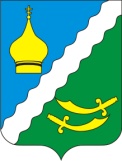 РОССИЙСКАЯ ФЕДЕРАЦИЯРОСТОВСКАЯ ОБЛАСТЬМАТВЕЕВО – КУРГАНСКИЙ РАЙОНМУНИЦИПАЛЬНОЕ ОБРАЗОВАНИЕ«МАТВЕЕВО - КУРГАНСКОЕ СЕЛЬСКОЕ ПОСЕЛЕНИЕ»АДМИНИСТРАЦИЯ МАТВЕЕВО – КУРГАНСКОГО СЕЛЬСКОГО ПОСЕЛЕНИЯ ПОСТАНОВЛЕНИЕ     21 декабря 2021 г.                                 № 165                       п. Матвеев КурганВ целях ограничения роста размера платы граждан за коммунальные услуги по Матвеево-Курганскому сельскому поселению в соответствии с распоряжением Правительства Российской  Федерации  от 30.10.2021 № 3073-р «Об индексах изменения размера вносимой гражданами платы за коммунальные услуги в среднем по субъектам Российской  Федерации на 2022 год», постановлением Правительства Ростовской области от 22.03.2013 № 165 «Об ограничении в Ростовской области роста размера платы граждан за коммунальные услуги», распоряжением Губернатора Ростовской области от 15.12.2021 № 324 «Об утверждении предельных (максимальных) индексов изменения размера вносимой гражданами платы за коммунальные услуги в муниципальных образованиях Ростовской области на 2022 год», руководствуясь постановлением Региональной службы по тарифам Ростовской области от 21.09.2021 № 46/4 «О корректировке долгосрочных тарифов на тепловую энергию, поставляемую ОАО «Водоканал» (ИНН 6119009185) потребителям, другим теплоснабжающим организациям Матвеево-Курганского района, на 2022 год», Администрация Матвеево-Курганского сельского поселенияПОСТАНОВЛЯЕТ:	1. Привести размер платы граждан за коммунальные услуги по Матвеево-Курганскому сельскому поселению в соответствие с установленным предельным индексом путём снижения стоимости коммунальных услуг по теплоснабжению.2. Установить, что величина снижения размера платы граждан за коммунальные услуги по Матвеево-Курганскому сельскому поселению определяется при неизменном наборе и объёме потребляемых коммунальных услуг.3. Снизить уровень платежей граждан за коммунальную услугу по теплоснабжению, оказываемую ОАО «Водоканал», определив его в процентах от установленного экономически обоснованного тарифа согласно приложению к настоящему постановлению.4. Определить, что возмещение выпадающих доходов от снижения платежа граждан осуществляется в установленном порядке.5. Настоящее постановление подлежит официальному опубликованию в информационном бюллетене, на официальном сайте Администрации Матвеево-Курганского сельского поселения.6. Настоящее постановление вступает в силу с 01.01.2022 и действует до 31.12.2022 включительно.7. Контроль за исполнением постановления оставляю за собой.Глава АдминистрацииМатвеево - Курганского сельского поселения                                                                         Г.В. ЩетковаПриложение к постановлениюАдминистрацииМатвеево-Курганскогосельского поселенияот 21.12.2021 № 165Уровень платежей гражданна услуги теплоснабжения,оказываемые ОАО «Водоканал»Глава АдминистрацииМатвеево - Курганского сельского поселения                                                                            Г.В. ЩетковаО приведении размера вносимой гражданами платы за коммунальные услуги в соответствие с предельным (максимальным) индексом роста размера платы граждан за коммунальные услуги на 2022 год№ п/пНаименование муниципального образованияУровень платежей граждан (%)Уровень платежей граждан (%)Уровень платежей граждан (%)Уровень платежей граждан (%)№ п/пНаименование муниципального образованияс 01.01.2022 по 30.06.2022с 01.01.2022 по 30.06.2022с 01.07.2022 по 31.12.2022с 01.07.2022 по 31.12.2022123344%руб./Гкал%руб./Гкал1Матвеево-Курганское сельское поселение70,22822457,6574,02042590,36